Декабрь «Новогодняя сказка «Новогодняя сказкаДекабрь1.Новогодняя елка. Конструирование   по схемеДекабрь2. Снегурочка Конструирование   по схемеДекабрь3. Оленья упряжка, сани с мешком Деда Мороза.  Конструирование   по образцу, ПО СХЕМЕ.Декабрь4. Дед Мороз.  Конструирование   по схеме.Декабрь5.Театрализированное представление «Новогодние приключения мешка Деда Мороза» Обыгрывание лего-конструкций.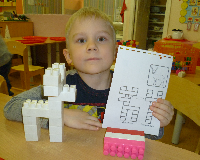 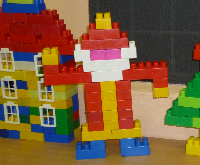 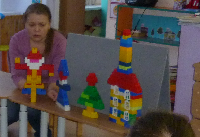 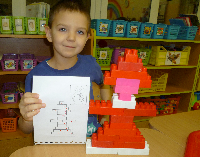 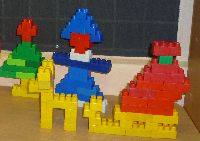 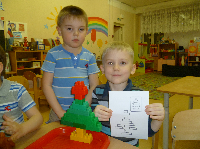 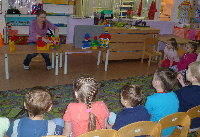 